Постановляю:1. Внести  в постановление главы  района от 07 июня 2016года №404-п  «Об административном  регламенте по предоставлению муниципальной услуги «Оказание информационных услуг на основе архивных документов  архивным отделом администрации Тюльганского района» следующие изменения:1.1 Абзац 2  пункта 2.4  Раздела II   Приложения №1 к  постановлению изложить в новой редакции следующего содержания: «Срок исполнения запросов составляет 30 дней. С разрешения главы муниципального образования Тюльганский район этот срок может быть при необходимости продлен, но не более  чем на 30 дней, с обязательным уведомлением об этом  заявителя. Срок исполнения запроса по НСА  архива – не более 15 дней с момента его регистрации».1.2. Пункт 2.7   Раздела II  Приложения №1 к  постановлению изложить в новой редакции следующего содержания:«Основаниями для отказа в предоставлении муниципальной услуги являются:Отсутствие в запросе фамилии, имени, отчества (последнее - при наличии), почтового адреса заявителя. Отсутствие в запросе необходимых сведений для его исполнения.Отсутствие у заявителя, истребующего сведения, содержащие персональные данные о третьих лицах,  документов, подтверждающих его полномочия.Отсутствие возможности прочтения запроса. Невозможность дать ответ по существу поставленного в нем вопроса без разглашения сведений, составляющих государственную или иную охраняемую федеральным законом тайну. Указанная информация может быть предоставлена только при наличии у заявителя  документально подтвержденных прав на получение сведений, содержащих государственную тайну и/или конфиденциальную информацию.Содержание в запросах нецензурных, либо оскорбительных выражений, угроз жизни, здоровью и имуществу должностного лица, а также членов его семьи. Должностное лицо вправе оставить запрос без ответа по сути поставленных в нем вопросов и сообщить заявителю, направившему его, о недопустимости злоупотребления правом на получение информации.Запросы, которые не могут быть исполнены без предоставления дополнительных сведений, в течение 5 дней с момента регистрации возвращаются в органы, организации, их направившие, или заявителям, с сообщением об уточнении и дополнении запроса необходимыми для его исполнения сведениями.Запрос, поступивший повторно, с просьбой подтвердить факт, по которому уже выдавалась архивная справка, исполняется руководителем архивного отдела. В случае обнаружения дополнительных сведений выдается новая архивная справка. При случае подтверждения достоверности первого ответа выдается копия первоначальной справки с пометкой «Повторно!» и указанием в архивной справке факта перепроверки запроса и отсутствия  в документах архивного отдела дополнительных сведений о заявителе».1.3. Абзац 3  пункта 3.7 Раздела III Приложения №1 к  постановлению  изложить в новой редакции следующего содержания: «В случае, если запрос не может быть исполнен по основаниям, предусмотренными п.2.7 настоящего регламента, заявителю направляется письмо с объяснением этих причин. При отсутствии в архиве запрашиваемых сведений заявителю направляется информация о местах хранения документов, необходимых для исполнения запроса, адреса соответствующих государственных, муниципальных и ведомственных архивов».2. Постановление вступает в силу после его официального  обнародования путем размещения на официальном сайте муниципального образования Тюльганский район в сети «Интернет».Исполняющий обязанности главы администрации района                                                                        И.А.Круглов                                                                                          Разослано: райпрокурору, архивному отделу, МАУ «Тюльганский МФЦ», орготделу, комитету по финансово-экономическим вопросам.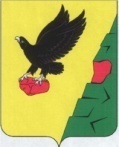                  Муниципальное образованиеТюльганский районОренбургской областиАДМИНИСТРАЦИЯТЮЛЬГАНСКОГОРАЙОНАП О С Т А Н О В Л Е Н И Е                  Муниципальное образованиеТюльганский районОренбургской областиАДМИНИСТРАЦИЯТЮЛЬГАНСКОГОРАЙОНАП О С Т А Н О В Л Е Н И Е                  Муниципальное образованиеТюльганский районОренбургской областиАДМИНИСТРАЦИЯТЮЛЬГАНСКОГОРАЙОНАП О С Т А Н О В Л Е Н И Е 10.02.2017   № 122-п10.02.2017   № 122-п10.02.2017   № 122-пО внесении изменений в постановление главы района от 07 июня 2016 года №404-п «Об административном  регламенте по предоставлению муниципальной услуги «Оказание информационных услуг на основе архивных документов  архивным отделом администрации Тюльганского района»